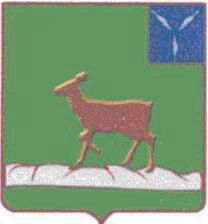     УПРАВЛЕНИЕ ОБРАЗОВАНИЕМ                                                                                                              АДМИНИСТРАЦИИ  ИВАНТЕЕВСКОГО       МУНИЦИПАЛЬНОГО  РАЙОНА         САРАТОВСКОЙ ОБЛАСТИСаратовская область, с. Ивантеевка, ул.Советская, 20        Теп.:(845-79)5-19-17, факс(845-79)5-19-20         _____________________  № _____________  ПРИКАЗ № 8От 14 .01.2019 г.О проведении районных соревнований по лыжным гонкамсреди обучающихся школ района	С целью укрепления здоровья обучающихся, приобщению к здоровому образу жизни, популяризации лыжного спорта в районе среди общеобразовательных школ, выявления сильнейших спортсменов среди обучающихся школ района ПРИКАЗЫВАЮ:Провести 19.01.2019 г. в 10.30 районные соревнования по лыжным гонкам (возможны изменения срока проведения, в связи с погодными условиями).Утвердить  положение соревнований (приложение № 1).3.   Утвердить состав судейской коллегии:Шабанов В.И. – директор МОУ «СОШ п. Знаменский - гл. судья соревнований Углов С.А. – учитель физкультуры МОУ «Гимназия» - судья на старте, финишеФедосеева М.Р – руководитель РМО – судья по организационной частиСтарков А.В – учитель физкультуры МОУ «СОШ с. Ивантеевка» - Родина О. – педагог дополнительного образования  МОУ ДОД «ДДТ»-судья.Пахомов С.Н. – учитель физкультуры МОУ «ООШ с. Раевка» - секретарь                               Некрасов И.Н.– учитель физкультуры МДОУ «Детский сад «Дюймовочка» судья на дистанции.Беляев Н -     учитель физкультуры МДОУ «ЦРР - детский сад «Колосок» - судья на дистанции.Ермольчева Д.С. – медсестра соревнований.                        4. Директорам школ: 4.1. Организовать проведение инструктажей  техники безопасности по правилам поведения  в пути следования и во время проведения соревнований. 4.2.Обеспечить команду термосами с горячим чаем, сухим пайком. 4.3. Лично провести  контроль наличия у участников соответствующей одежды (иметь варежки, запретить перчатки.)5. Контроль исполнения возложить на методиста УО С.Н. Никифорову.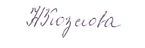 Начальник УО:                                                  В.А. Козлова Приложениек приказу УОот  14.01.2019 г. № 8Положение  о проведении районных соревнований по лыжным гонкам.1. Цели и задачи:совершенствование методов и форм учебно-воспитательного                 процесса:укрепления здоровья учащихся  и воспитания ОЗОЖ;популяризация лыжного спорта в районе.выявление сильнейших спортсменов среди учащихся               общеобразовательных школ.2. Сроки и место проведения.Соревнования проводятся    в районе Круглого леса,  с улицы Лесной.Открытие соревнований – 10.30.3. Программа соревнований.- Младшая группа – мальчики –                                  девочки – - Старшая группа – мальчики –                                      девочки –       - Эстафета – . 4. Участники соревнований.К участию в соревнованиях допускаются сборные команды общеобразовательных школ.Состав команд:1. Младшая группа – 2 мальчика, 2 девочки  - учащиеся по 9 кл. (вкл.)2. Старшая группа – 1 мальчик, 1 девочка – 10-11 классов.      3. Состав команды участников эстафеты:          средние школы: 1 мальчик +1 девочка + представитель школы (родитель).    основные школы : 1 мальчик +1 девочка + представитель школы (родитель).Средние школы, при наличии 10-11 кл, выставляют команды по двум группам.     В личном первенстве количество участников не ограничено.5. ЗаявкиНа соревнования допускаются команды, имеющие именную заявку на каждого участника, заверенную врачом  и директором школы. Техническую заявку предоставить до 17.01.2019 г. на эл. почту raevkasch05@rambler.ru   для С.Н. Пахомова6. Определение победителей и награждение.   	В лыжных гонках победители выявляются в каждой возрастной группе отдельно. Команда      победитель определяется по количеству призовых мест (каждая возрастная группа отдельно).В личном первенстве победитель определяется по наименьшему времени прохождения дистанции  в соей возрастной группе.В эстафете победители определяются по основным и средним школам отдельно.Победители награждаются грамотами УО.